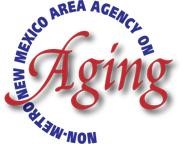 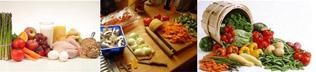 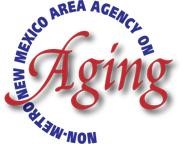 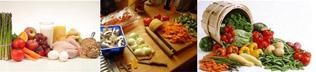 NR# 79 BEANS AND GREENS Recipe courtesy Americas Test KitchenServing Size and Ingredients: 1 cupNorth Central New Mexico Economic Development District Council of Governments Non-Metro Area Agency on Aging PO Box 5115 Santa Fe NM 87502 505-827-7313 1|P a g e NR# 79 BEANS AND GREENS Instructions: Heat oil in Dutch oven over medium-high heat until shimmering. Add onion, pepper and cook until softened and beginning to brown, 5 to 7 minutes. Add garlic, rosemary, and pepper flakes and cook until fragrant, about 30 seconds.2Reduce heat to medium low. Stir in broth, scraping up any browned bits. Stir in Escarole; cover and cook, stirring occasionally, until wiled, about 6 to 8 minutesAdd beans and cook, uncovered and stirring occasionally, until escarole is tender, about 5 minutes. Off heat, stir in ½ parmesan. Season with pepper. Transfer greens to serving dish. Add remaining parmesan cheese. Serve.North Central New Mexico Economic Development District Council of Governments Non-Metro Area Agency on Aging PO Box 5115 Santa Fe NM 87502 505-827-7313 2|P a g e 25 Servings 50 Servings 100 Servings Ingredients ¾ cup1 ½ cups 3 cupsOlive oil6 ¼ 12 ½ 25Onion, finely chpped3 1/8 tsp 1/8 cup1/4c Black Pepper6 ¼ tsp 1/4c   ½ cupRosemary, chopped fresh3 1/8 tsp 2 TBSP  4 TBSP Red Pepper Flakes3 1/8 cup 6 ¼ cup12 ½ cupsChicken Broth, low sodium6 ¼ lbs 12 ½ lbs25 lbs Escarole or other greens trimmed and cut into 2 inch pieces6 ¼ 12 ½ 25 Cannellini beans, rinsed (15 ounce cans), low sodium1 1/2c 3 1/8 cups 6 ¼ cups  Grated parmesan Cheese 